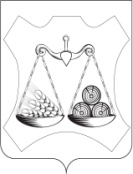  ВАХРУШЕВСКАЯ ГОРОДСКАЯ ДУМАСЛОБОДСКОГО РАЙОНА КИРОВСКОЙ ОБЛАСТИТРЕТЬЕГО СОЗЫВАРЕШЕНИЕпгт  ВахрушиОб утверждении генерального плана Вахрушевского городского поселения	В соответствии с Градостроительным кодексом Российской Федерации, Федеральным законом № 131-ФЗ от 06.10.2013 «Об общих принципах организации местного самоуправления в Российской Федерации», Уставом Вахрушевского городского поселения, итоговым документом публичных слушаний от 19.09.2013 Вахрушевская городская Дума РЕШИЛА:Утвердить генеральный план Вахрушевского городского поселения Слободского района Кировской области согласно приложению.Утвердить основные технико-экономические показатели генерального плана Вахрушевского городского поселения. Прилагается.Определить расчетный срок действия генерального плана – 2033 год с выделением 1 очереди строительства – 2019 год.Настоящее решение опубликовать в официальном печатном издании  «Информационный бюллетень».Направить настоящее решение в течение трех дней в Правительство Кировской области.Глава Вахрушевскогогородского поселения		М.В. ЕфремовУТВЕРЖДЕНО:
решением Вахрушевской городской Думыот 30.10.2013 № 22/98Основные технико-экономические показателиУТВЕРЖДЕНО:
решением Вахрушевской городской Думыот 30.10.2013 № 22/98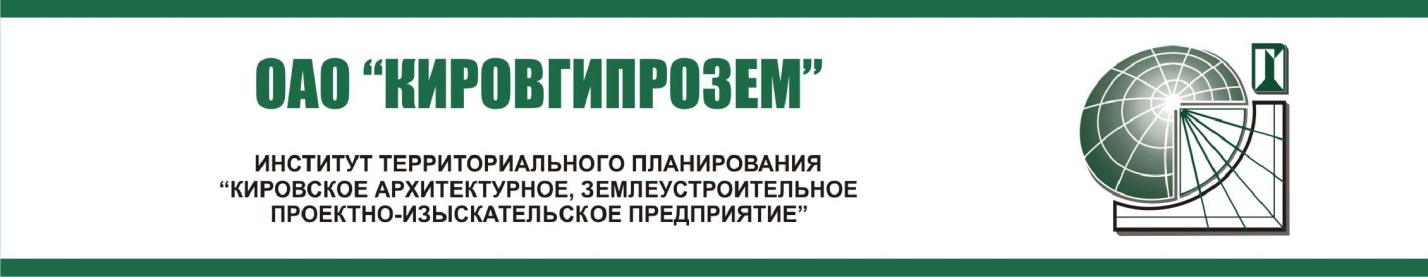 МУНИЦИПАЛЬНОЕ ОБРАЗОВАНИЕ ВАХРУШЕВСКОЕ ГОРОДСКОЕ ПОСЕЛЕНИЕСЛОБОДСКОГО РАЙОНАКИРОВСКОЙ ОБЛАСТИГЕНЕРАЛЬНЫЙ ПЛАНПоложения о территориальном планированииг. Киров 2013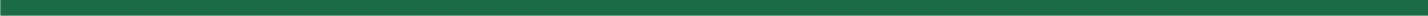 610046, г. Киров, ул. Герцена, 88,  тел. 8 (8332) 29-53-43, лицензии: № ВВГ-01426К, № ВВГ-01425Г от 11.07.2006 г.свидетельство СРО АИИС 01-И-№ 1294 от 19.03.2010 МУНИЦИПАЛЬНОЕ ОБРАЗОВАНИЕ ВАХРУШЕВСКОЕ ГОРОДСКОЕ ПОСЕЛЕНИЕСЛОБОДСКОГО РАЙОНАКИРОВСКОЙ ОБЛАСТИГЕНЕРАЛЬНЫЙ ПЛАНТОМ 2Часть 1Положения о территориальном планированииЗаказчик: Администрация Вахрушевского городского поселенияМуниципальный контракт: № 10 от 17 августа 2012 г.Исполнитель: Институт территориального планирования «Кировское архитектурное, землеустроительное проектно-изыскательское предприятие ОАО «Кировгипрозем»Шифр: АПМ 45-10-12-ГП/05г. Киров 2013610046, г. Киров, ул. Герцена, 88, тел. 8 (8332) 29-53-43, лицензии: № ВВГ-01426К, № ВВГ-01425Г от 11.07.2006 г.свидетельство СРО АИИС 01-И-№ 1294 от 19.03.2010 СОДЕРЖАНИЕ:Состав проектаМатериалы по обоснованию Генерального плана:1. Пояснительная записка – Том 1. Вахрушевское городское поселение Слободского района Кировской области. Генеральный план. Материалы по обоснованию 2. Графические материалы:Положения о территориальном планировании:1. Пояснительная записка – Том 2. Вахрушевское городское поселение Слободского района Кировской области. Генеральный план. Основные положения (утверждаемая часть)2. Графические материалы:Графические материалы Генерального плана муниципального образования разрабатываются на топопланах. Основной формат данных, передаваемых в цифровом электронном виде картографической информации, - ИнГЕО.Заказчику предоставляются материалы в виде пояснительной записки и чертежей: на бумажных носителях – 3 экз.; на электронном носителе –3 экз.ВведениеГенеральный план – основной вид градостроительной документации о планировании развития территории поселения, определяющий градостроительную стратегию и условия формирования среды жизнедеятельности.Проект Генерального плана Вахрушевского городского поселения Слободского района Кировской области разработан по заказу Администрации Вахрушевского городского поселения Слободского района Кировской области на основании Муниципального контракта № 10 от 17 августа 2012 г. Генеральный план разработан в соответствии с техническим заданием как в пределах существующей административной границы муниципального образования «Вахрушевское городское поселения Слободского района Кировской области», так и с учётом расширения границ поселения.Разработка Генерального плана Вахрушевского городского поселения Слободского района Кировской области велась с соблюдением положений Градостроительного Кодекса Российской Федерации, Земельного Кодекса Российской Федерации, Лесного кодекса Российской Федерации, Водного кодекса Российской Федерации, Федерального закона «Об общих принципах организации местного самоуправления в Российской Федерации», Закона Кировской области «О регулировании градостроительной деятельности в Кировской области, Инструкции о порядке разработки, согласования и утверждения градостроительной документации, других действующих законодательных и нормативных документов.В качестве базовой градостроительной документации при проектировании были учтены:Генеральный план, совмещенный с проектом детальной планировки р.п. Вахруши, разработанный в 1993 г. ТОО Проектно-строительная фирма «Агрополис». Сведения о ранее разработанной градостроительной документации, включая проекты детальных планировок, и иной документации по планировке территории.Сведения о проектах в природоохранной сфере.Сведения о работах в области сохранения памятников истории и культуры. Градостроительные обоснования.Материалы инвентаризации земель.Проектные предложения по размещению объектов специального назначения (свалок, кладбищ, скотомогильников).Разработка и реализация Генерального плана осуществляется в целях:обеспечения рациональной пространственной организации территории поселения, обеспечивающей его устойчивое социально-экономическое развитие, улучшения качества жизни населения;обеспечения сбалансированного развития социальной, производственной и инженерно-транспортной инфраструктур муниципального образования создания оптимальных условий для развития производства, рационального использования всех видов ресурсов и улучшения экологического состояния территории;определение площадок первоочередных объектов строительства муниципального значения.Проектные решения Генерального плана являются основанием для разработки документации по планировке территории Вахрушевского городского поселения.1. Цель и задачи территориального планирования1.1. Цели территориального планирования Вахрушевского городского поселенияЦелью разработки Генерального плана Вахрушевского ГП является обоснование и формирование важнейших базовых параметров и положений градостроительной стратегии на период до 2038 года, направленной на создание благоприятной среды жизнедеятельности и обеспечение устойчивого развития поселка в новых социально-экономических условиях.Основные положения нового Генерального плана носят прогнозно-аналитический характер и основаны на результатах текущей оценки изменения существующей и прогнозируемой градостроительной ситуации, а именно:предложения Генерального плана сформированы исходя из целей, задач и приоритетов стратегического плана развития пгт;в качестве градоформирующей базы принимаются внутренние источники саморазвития Вахрушевского ГП: целевые программы, рациональное использование инфраструктур, дорог и земли;в числе основных задач повышения качества среды и устойчивого градостроительного развития, Генеральный план предусматривает определение главных направлений развития города на основе имеющихся ресурсов.Основные направления комплексного развития территории устанавливают:планировочную и архитектурно-пространственную структуру пгт;основные направления развития транспортной и инженерной инфраструктуры пгт;основные направления развития и реконструкции производственных и общественных территорий и территории пгт Вахруши;экологические и историко-культурные требования к градостроительному развитию пгт.1.2. Задачи территориального планирования Вахрушевского городского поселенияОсновные задачи проекта:на основе анализа параметров жилой среды, существующих ресурсов жизнеобеспечения выявить проблемы градостроительного развития территории городского поселения;выполнить разработку разделов Генерального плана в соответствии с требованиями законодательства: градостроительное зонирование, мероприятия реализации Генерального плана;подготовить электронный Генеральный план на основе компьютерных технологий и программного обеспечения.Территориальное планирование должно обеспечивать в целях охраны окружающей среды и природных ресурсов:закрепление системы природоохранных мероприятий, обеспечивающих ограничение негативного воздействия хозяйственной и иной деятельности на окружающую среду, охрану и рациональное использование природных ресурсов;сохранение и улучшение качества окружающей среды на территории городского поселения;локализацию мероприятий по инженерной подготовке и защите территорий, выбор мест размещения и взаимного «сосуществования» различного вида объектов в их гармоничном сочетании с природными ландшафтами и экологическими системами;пространственный базис экологической системы, способствующий рациональному перераспределению антропогенных нагрузок;развитие особо охраняемых природных территорий.2. Мероприятия по территориальному планированию и последовательность их выполненияПеречень мероприятий по территориальному планированию, включенных в Генеральный план Вахрушевского городского поселения затрагивает комплекс нормативно-правовых, научных, проектных и планово-программных работ.Основными компонентами проекта реализации Генерального плана являются:мероприятия правового обеспечения реализации Генерального плана пгт Вахруши, к которой относится разработка (корректировка) и утверждение Правил землепользования и застройки;мероприятия по разработке градостроительной документации, к которой относятся проекты планировок с проектами межевания;мероприятия по разработке проектов застройки территорий, определенных к освоению в первую очередь;мероприятия по созданию условий для развития производственных зон на территории городского поселения с реконструкцией и упорядочением существующих базовых предприятий, с выносом экологически вредных производств из селитебной территории, с созданием полноценных санитарно-защитных зон;мероприятия по экологической безопасности включающие создание системы санитарной очистки территории города;мероприятия по снижению выбросов в атмосферу;мероприятия по обеспечению объема жилищного строительства в целях реализации приоритетного национального проекта «Доступное и комфортное жилье – гражданам России»;мероприятия по обеспечению реализации муниципальных программ. 2.1. Мероприятия по развитию функционально-планировочной структурыОсновой проектного решения Генерального плана являются принципы:сохранения и дальнейшего развития сложившейся функционально-планировочной структуры пгт Вахруши;увеличение площадей жилых зон за счёт расширения границ посёлка;сокращение производственных зон, расположенных в жилых районах.Генеральным планом Вахрушевского городского поселения предусмотрены следующие мероприятия по развитию и реконструкции функциональных зон:строительство нового жилого фонда, с учетом планировочных ограничений;размещение в жилой застройке объектов социального и бытового обслуживания;формирование общественно-деловых зон в перспективных жилых микрорайонах;реконструкция и модернизация существующих производств.2.2. Мероприятия по развитию и размещению объектов капитального строительства2.2.1. Жилищное строительствоПри оценке потребности в дополнительных объемах ввода жилья учитывались реализуемые в поселении жилищные программы: «Развитие жилищного строительства в Кировской области», «Переселение граждан из аварийного жилищного фонда на 2008-2011 гг».Общая площадь земельных участков, включаемых в границы пгт Вахруши составляет 138,22 га. Из них под жилую застройку - 104,70 га. Таблица 2.2.1-1Очередность застройки, участков, включаемых в территорию поселения  для   жилищного строительства, гаТакже планируется: На первую очередь (2013-2019 гг.)1. Строительство индивидуальных жилых домов  на внутриквартальных, свободных от застройки территориях:- ул. Юбилейная – ул. Октябрьская –ул. Ленина – пер. Ст.Халтурина;- район ул. Солнечная;- ул. Блатовы – ул. Новая;- ул. Молодежная – ул. Мира – ул. Ленина- ул. Блатовы – 1-й Дачный переулок- северо-западная часть пгт Вахруши (район садоводческого товарищества «Север»)2. Строительство среднеэтажных жилых домов:  - ул. Молодежная – ул. Мира – ул. Ленина      На расчетный срок (2020-2033 гг.)Освоение территорий, включаемых в черту пгт Вахруши (состав территорий и их площади см.Таблицу 2.2.1-1).Размещение и развитие объектов социальной инфраструктуры и культурно-бытового обслуживанияТаблица 2.2.2-1Участки, включаемых в территорию поселения  для   объектов, социальной инфраструктуры и культурно-бытового обслуживания, гаПервая очередь 2013-2019 гг.Строительство школы искусств ул. Рабочая - ул. КироваСтроительство бассейна ул. Рабочая – ул. Свободы.Строительство детского сада в жилом районе ул. Ленина – ул. Молодежная – ул. Мира.Организация рынка на площадке к югу от училища по ул. Ленина.Строительство базы отдыха – пруд на р. Рубежница.2.2.3. Размещение и развитие производственных объектов и объектов инженерной инфраструктурыТаблица 2.2.3-1Участки, включаемых в территорию поселения для объектов инженерной инфраструктуры и транспорта, гаПервая очередь 2013-2019 гг.Строительство пункта приёма вторсырья по ул. ПолевойСтроительство цеха по производству поролона (район очистных сооружений, промзона).Размещение деревоперерабатывающего производства по ул. Зеленой и ул. Заводской (промзона).Перевод части участка очистных сооружений под производственные нужды (лесопереработка).Развитие системы централизованного водоснабженияВ муниципальном образовании  принята Программа «Реконструкция, модернизация, развитие систем водоснабжения МП ЖКХ п. Вахруши на 2010 – 2014 г.г.».  Программа включает:- замену устаревшего насосного оборудования,- реконструкцию пожарных гидрантов;- замену ветхих водопроводных сетей по улицам Дзержинского, Полевая, Коммунальная, Первомайская и пер. Базарный.Для разработки более детальной программы необходимо проведение изыскательских работ по составлению схемы водоснабжения.Другим направлением работ является развития системы водоснабжения с целью обеспечения потребностей новых жилых и производственных зон. Развитие системы хозяйственно-бытовой канализации и очистки сточных водПрограмма «Реконструкция, модернизация, развитие систем водоснабжения и водоотведения МП ЖКХ п. Вахруши на 2010 – 2014 г.г.» предусматривает:- замену отдельных участков канализационных линий по ул. Ст. Халтурина, Ленина, Школьной;- подключение к системе канализации домов по ул. Вокзальной.Для разработки детальной программы развития системы канализации необходимо проведение изыскательских работ.Основные направления развития систем канализации должны включать:повышение надежности работы канализации пгт  Вахруши  путем реконструкции и строительства новых канализационных сетей;повышение качества приема, перекачки и очистки стоков и экологической безопасности систем очистки сточных вод, обеспечение полной обработки и утилизации стоков;Расширение системы хозяйственно-бытовой канализации является для актуальной задачей. Подключение к сетям хозяйственно-бытовой канализации должно быть обязательным условием нового строительства. Необходимость прокладки сетей хозяйственно-бытовой канализации в кварталах существующей усадебной застройки должна иметь экономическое обоснование.В целях защиты от загрязнения поверхностных водоёмов необходимо провести мероприятия по обеспечении водонепроницаемыми  выгребами жилых домов, расположенных в водоохранных зонах рек. Подключение к сетям хозяйственно-бытовой канализации должно быть обязательным условием нового строительства.Развитие системы электроснабженияДля надежного электроснабжения посёлка необходима реконструкция существующих ветхих электросетей и подстанций.2.2.4. Развитие и размещение объектов транспортной инфраструктурыСтроительство  и  реконструкция дорог местного значения с асфальтовым покрытием.2.2.5. Мероприятия по предотвращению и ликвидации чрезвычайных ситуаций природного и техногенного характераМероприятия по предупреждению чрезвычайных ситуаций природного характера, связанных затоплением прибрежных территорий на территории поселения не запланированы.В целях развития противопожарной защиты на территории посёлка планируются следующие мероприятия:Развитие сети противопожарных гидрантов, в т.ч. в зонах одноэтажной застройки и во вновь создаваемых жилых зонах.Оборудование переходов  через автодорогу  Киров-Слободской (ул. Ленина) искусственными неровностями и освещением.2.2.6. Мероприятия по консервации, реставрации и реконструкции объектов культурного наследияСхемой территориального планирования Слободского района и Схемой территориального планирования Кировской области мероприятия по консервации, реставрации и реконструкции объектов культурного наследия на территории пгт Вахруши не предусмотрены.2.3. Мероприятия по улучшению экологической обстановки, охране окружающей среды и санитарной очистке территории поселенияВ целях решения задач охраны окружающей среды проектом предусмотрены следующие мероприятия:1. Утвердить в установленном порядке проекты СЗЗ ООО «Вахруши-юфть» и ООО «Союз Вахрушевских предприятий» (ООО «Вахруши-литобувь»).2. Организовать разработку проектов СЗЗ для объектов, в границы СЗЗ которых попадают жилые дома и объекты социально-культурной сферы:ООО «Шевро» и ООО «Арк»;Площадки деревообрабатывающего производства ИП Рычкова по ул. Заводской;Очистных сооружений канализации по ул. Ленина;Фермы крупного рогатого скота, расположенной за западной границей посёлка, на землях Ленинского СП;Фермы крупного рогатого скота, расположенной к югу от д. Подсобное хозяйство, на землях Ленинского СП.3. По результатам разработки проектов СЗЗ провести корректировку Генерального плана, направленную на ликвидацию жилых зон, остающихся в границах СЗЗ (потенциально под ликвидацию попадают жилые зоны, расположенные в СЗЗ ООО «Шевро», ООО «АРК». ИП Рычков, Очистных сооружений канализации, ферм КРС).4. Разработать «Проект водоохранных зон и прибрежных защитных полос», где водоохранные зоны и прибрежные защитные полосы должны быть откорректированы с учетом планировочных и инженерных решений Генерального плана.4. Провести работы по организации водоохранных зон, прибрежных защитных полос и береговых линий.5. Разработать и осуществить комплекс мероприятий, направленных на предотвращение загрязнения и истощения подземных вод:установка ограждений первого пояса зон санитарной охраны (ЗСО) источников водоснабжения;расчет зон II и III поясов ЗСО источников водоснабжения;вынос из зоны II пояса ЗСО источников водоснабжения всех потенциальных источников загрязнения.6. Организовать работы по очистке сточных вод хозяйственно-бытовой канализации (см. разд. 2.2.4).Провести работы по расширению сети ливневой канализации (см. разд. 2.4.1).8. Провести  работы по благоустройству и озеленению территории:Рекультивацию  территории бывшей свалки твёрдых бытовых отходов.Озеленение территории бывшей свалки твёрдых бытовых отходов и санитарно-защитных зон.Мероприятия по инженерной подготовке территорий2.4.1. Организация поверхностного стокаДля пгт Вахруши необходимо разработать проект организации поверхностного стока и строительства ливневой канализации, уделив особое внимание заболачиваемым участкам в северной части посёлка.2.4.2. Мероприятия по защите территории от затопленияЗатапливаемые участки встречаются по р. Моховица (ул. Полевая, часть ул. Вокзальная). На момент разработки генерального плана муниципальным образованием мероприятия по защите территории от затопления не планировались. 2.4.3. Благоустройство рек и водоёмовПроведение работ по благоустройству берегов р. Рубежницы в местах массового отдыха населения.3. Основные технико-экономические показатели проекта30.10.2013№22/98№п/пНаименованиеЕд.измеренияСовременноесостояниеРасчетный срок(2033 г.)№п/пНаименованиеЕд.измеренияСовременноесостояниеРасчетный срок(2033 г.)1Территории:Вахрушевское городское поселениега628,06762,04Жилые зона га179,11301,65Общественно-деловые зоны га22,7526,16Производственные и коммунально-складские зоны га45,1374,29Зоны садов га36,9728,65Зоны рекреационного назначения га194,11171,48Зоны инженерной инфраструктуры га15,5616,20Зоны транспортной инфраструктурыга109,32127,31Зоны специального назначения га8,81-Территории, занятые гаражами и хозяйственным постройками га7,267,26Площади рек, прудов, озерга9,049,042Площадь включаемой в границы пгт Вахруши территории, из них:Под  жилищное строительствоПрочиегагага---138,22104,7033,52Генеральный директорО.Г. СозиновДиректор по градостроительному проектированиюМ.Л. БашоринаСостав проекта …………………………………………………………………………………….Состав проекта …………………………………………………………………………………….Состав проекта …………………………………………………………………………………….Состав проекта …………………………………………………………………………………….4Введение …………………………………………………...………………………………….…….Введение …………………………………………………...………………………………….…….Введение …………………………………………………...………………………………….…….Введение …………………………………………………...………………………………….…….51.Цели и задачи территориального планирования ……………..…………………………..Цели и задачи территориального планирования ……………..…………………………..Цели и задачи территориального планирования ……………..…………………………..61.1.Цели территориального планирования ……………...……………....................................Цели территориального планирования ……………...……………....................................61.2.Задачи территориального планирования ………………....................................................Задачи территориального планирования ………………....................................................62.Перечень мероприятий по территориальному планированию и последовательность их выполнения …………………………………………………………………………………Перечень мероприятий по территориальному планированию и последовательность их выполнения …………………………………………………………………………………Перечень мероприятий по территориальному планированию и последовательность их выполнения …………………………………………………………………………………72.1.Мероприятия по развитию функционально-планировочной структуры …………….....Мероприятия по развитию функционально-планировочной структуры …………….....72.2.Мероприятия по развитию и размещению в пгт Вахруши объектов капитального строительства ………………………………………………………………………………Мероприятия по развитию и размещению в пгт Вахруши объектов капитального строительства ………………………………………………………………………………82.2.1.Жилищное строительство …………………………………………………………………82.2.2.Размещение и развитие объектов социальной инфраструктуры и культурно-бытового обслуживания ……………………………………………………………………92.2.3.Размещение и развитие производственных объектов и объектов инженерной инфраструктуры ……………………………………………………………………………..102.2.4.Размещение и развитие объектов транспортной инфраструктуры …………….112.2.5.Мероприятия по предотвращению и ликвидации чрезвычайных ситуаций природного и техногенного характера ……………………………………………………….112.2.6Мероприятия по консервации, реставрации и реконструкции объектов культурного наследия112.3.Мероприятия по улучшению экологической обстановки, охране окружающей среды и санитарной очистке территории поселения …………………………………………...Мероприятия по улучшению экологической обстановки, охране окружающей среды и санитарной очистке территории поселения …………………………………………...112.4.Мероприятия по инженерной подготовке территорий …………………………………..Мероприятия по инженерной подготовке территорий …………………………………..122.4.1.Организация поверхностного стока……………………………………………………… 122.4.2.Мероприятия по защите территории от затопления ………………………………122.4.3.Благоустройство рек и водоемов …………………………………………………………133.Основные технико-экономические показатели проекта …………………………………Основные технико-экономические показатели проекта …………………………………Основные технико-экономические показатели проекта …………………………………13№ п/пНаименование схемМасштабПримечания1Схема современного использования территории (опорный план) 1:5000 2Схема функционального зонирования 1:50003Схема дорожно-транспортной инфраструктуры1:50004Схема сетей теплоснабжения1:50005Схема сетей электроснабжения, сетей газоснабжения, сетей связи1:50006Схема сетей водоснабжения и канализации1:5000№ п/пНаименование схемМасштабПримечания1Сводная схема (основной чертеж) генерального плана1:5000 и 1:20002Схема функционального зонирования1:50003Схема существующих и планируемых границ Вахрушевского городского поселения1:100004Схема развития  дорожно-транспортной инфраструктуры1:50005Схема развития сетей водоснабжения и канализации1:50006Схема развития сетей электроснабжения и газоснабжения1:5000№ участка по генплануРасположение участков Тип застройкиПервая очередь, 2013-2019 гг.На расчетный срок, 2020-2033 гг.Итого1Северо-восток,индивидуальное жилищное строительство32,08-2Северо-восток,индивидуальное жилищное строительство20,24-3Северо-восток,индивидуальное жилищное строительство5,00-4Северо-восток,индивидуальное жилищное строительство15,30-5Северо-восток,индивидуальное жилищное строительство2,91-6Северо-восток,индивидуальное жилищное строительство 1,7-7 Северо-восток, среднеэтажная застройка3,2-8Восток,среднеэтажная застройка3,5-9Восток,индивидуальное жилищное строительство1,39-10Восток,индивидуальное жилищное строительство8,69-11  Юго-восток,  индивидуальное жилищное строительство 5,25-12Юго-восток,индивидуальное жилищное строительство5,44-Итого:30,8873,82104,70№ участка по генплануРасположение участков Тип застройкиПервая очередь, 2013-2019 гг.На расчетный срок, 2020-2033 гг.Итого13Северо-восток, размещения магазина смешанной торговли0,60--15  Северо-восток,бытовое обслуживание0,84--ИТОГО1,44-1,44№ участка по генплануРасположение участков Первая очередь, 2013-2019 гг.На расчетный срок, 2020-2033 гг.Итого14Северо-восток,открытая автостоянка0,90--16Северо-восток,АГЗС0,3317Восток,комплекс дорожного сервиса1,86--ИТОГО3,09-3,09№п/пНаименованиеЕд.измеренияСовременноесостояниеРасчетный срок(2033 г.)№п/пНаименованиеЕд.измеренияСовременноесостояниеРасчетный срок(2033 г.)1Территории:Вахрушевское городское поселениега628,06762,04Жилые зона га179,11301,65Общественно-деловые зоны га22,7526,16Производственные и коммунально-складские зоны га45,1374,29Зоны садов га36,9728,65Зоны рекреационного назначения га194,11171,48Зоны инженерной инфраструктуры га15,5616,20Зоны транспортной инфраструктурыга109,32127,31Зоны специального назначения га8,81-Территории, занятые гаражами и хозяйственным постройками га7,267,26Площади рек, прудов, озерга9,049,042Площадь включаемой в границы пгт Вахруши территории, из них:Под  жилищное строительствоПрочиегагага---138,22104,7033,52